Ursula Zimmermann           Dipl.oec.troph./staatl. gepr. Diätassistentin VDD 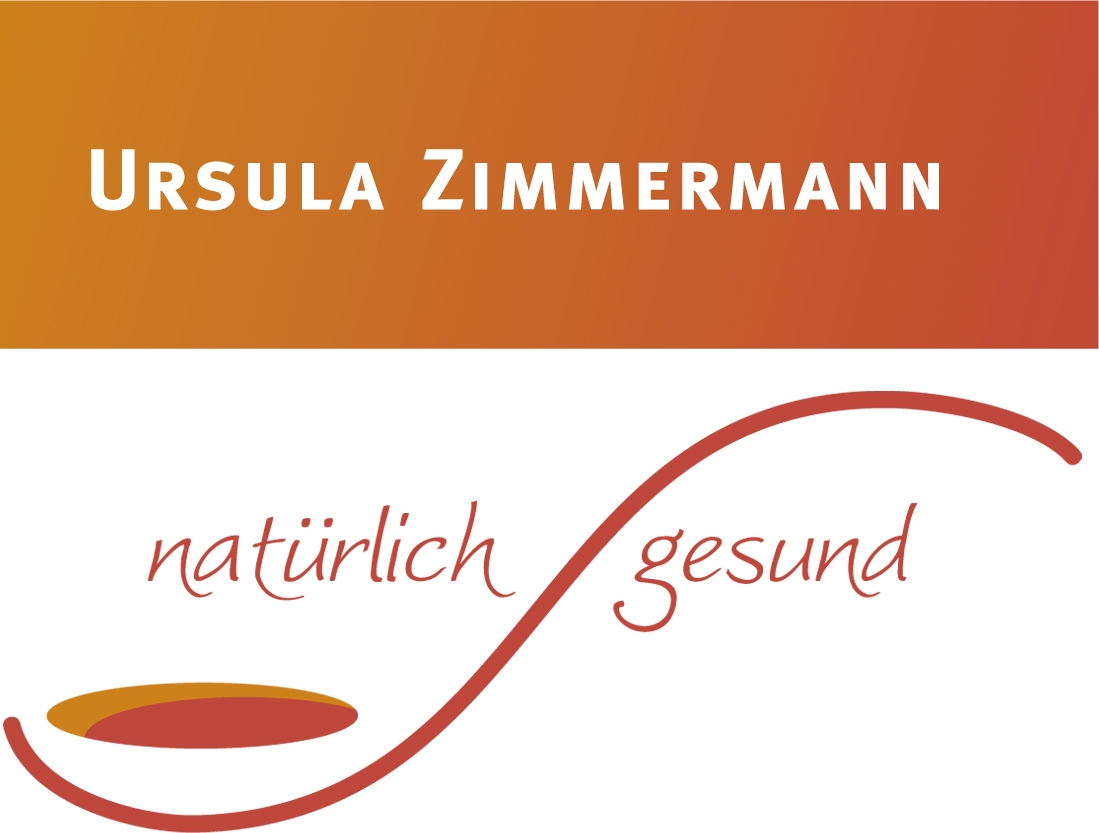 Ernährungsberatung – Ganzheitliche TherapienAm Rinnweg 536037 FuldaTel.: 0661 – 96 25 34 75Mobil: 0151 515 77 393E-mail: uzeinfo@web.deHome: www.uz-ernaehrungsinfo.deLeistungen und Honorar(Leistungen bei Hausbesuch zzgl. Fahrtkosten und sonstige Unkosten)Werden Beratungstermine nicht rechtzeitig abgesagt, werden diese mit 35,- € in Rechnung gesetzt! Die Bezahlung erfolgt bar oder per ÜW auf mein Konto. Bei Einreichen der Gesamtrechnung an Ihre Krankenkasse, können Sie laut § 43 SGB Veine anteilige Kostenerstattung beantragen. Ernährungsberatungsleistungen sind  beim VDD zertifiziert!*Kostenübernahme von Ernährungsberatungsleistungen durch die KrankenkassenUmfang der Bezuschussung:In der Regel werden 80-85% der entstanden Kosten von den Krankenkassen bezuschusst. Der Verband der Angestellten-Krankenkassen (VdAK) in welchem u.a. die DAK, die TK, die BEK und die KKH zusammengeschlossen sind, hat eine Vereinbarung zur Übernahme von Ernährungsberatungsleitungen getroffen. Hieran orientieren sich zumeist auch die anderen Kassen. Einige Kassen erbitten zuvor einen Kostenvoranschlag, es ist zu empfehlen, sich bei den entsprechenden Sachbearbeitern der eigenen Kasse, über die jeweilige Kostenbezuschussung eine Zusage vor Beginn der Beratung einzuholen!Kostenübernahme:Erfolgt nach Einreichen der ärztlichen Verordnung/Notwendigkeitsbescheinigung/Rezept mit der Original -Abschlussrechnung/Teilnahmebescheinigung an die jeweilige Krankenkasse!Individuelle Ernährungsberatung(Einzelberatung n.§43 SGBV*)Betrag in €Erstgespräch         60 min75 - 90,-Folgegespräch         30 min40,-Gruppenberatung/ SchulungPreis auf AnfrageTherapiepläne/ Bescheinigungen≥ 15,-/ je n. UmfangKochkurs           90 min(pro Pers., zzgl. LM-Umlage)50,- Ernährungstherapeutische Beratung(IGEL)                     60 min80,-Bachblüten-Therapie  EinzeltherapieFolgetherapie45,-25,-kinesiologische Austestung(u.a. LM-Provokationstest)45,-BIA-Messung CRS-Messung Stoffwechsel-CheckBio Scan Stoffwechsel-Organ-Check35,-35,-39,-Säure-Basen-Testung Set + Auswertung25,-Einzelberatung n.§43 SGB VEinzelberatung n.§43 SGB VErstgespräch auf Verordnung35,- bis 54,- €Folgeberatungen (bis zu 4X)23,- bis 35,- €Gruppenberatung n. § 20 SGB Vbis zu 80,-€ bzw. 80% der entstanden Kosten pro Kurs bei regelmäßiger Teilnahme